REPORT FOR THE ACREAGE YOU OPERATE OR MANAGE IN 2013.  (Include acres rented or leased from others.  Exclude those rented or leased to someone else.)1. Please answer the following question(s) for the total acres you (name on label) operate.Did this operation grow any Blueberries in 2013?       	  	  Yes (Go to Section 1)          No (Continue)Did this operation grow any Red Raspberries in 2013?  	 	  Yes (Go to Section 2)          No (Continue)Did this operation grow any Black Raspberries in 2013?	  Yes (Go to Section 3)          No (Continue)Did this operation grow any Raspberries in 2013?                          Yes (Go to Section 4)          No (Continue)Did this operation grow any Evergreen Blackberries in 2013?    	  Yes (Go to Section 5)          No (Continue)Did this operation grow any Marion Blackberries in 2013?     	  Yes (Go to Section 6)          No (Continue)Did this operation grow any Other Blackberries in 2013?	  Yes (Go to Section 7)          No (Continue)(Include Kotata, Chester, Silvan, and others.)Did this operation grow any Boysenberries in 2013?		  Yes (Go to Section 8)          No (Go to Section 9)          Section 1 – Blueberries 1.   Will this operation harvest any cultivated blueberries in 2013? (Exclude wild blueberries)1      Yes – Continue    3     No – Go to Item 5		REPORT FOR THE CULTIVATED BLUEBERRIES GROWN ON THE LAND YOU OPERATED OR MANAGED IN 2013. (Include land rented or leased from others. Exclude land rented or leased to someone else.)2.  How many total acres of cultivated blueberries are on this operation?………………………………….3.  Of the (item 2) acres of cultivated blueberries, how many acres were or will be harvested this year         2013?……………………………………………………………………………………………………………4.  What is the expected total production of cultivated blueberries          harvested for all purposes this year 2013…………............5.   Will this operation harvest any wild blueberries in 2013? (Exclude cultivated blueberries)1      Yes – Continue    3     No – Go to Section 2				REPORT FOR THE WILD BLUEBERRIES GROWN ON THE LAND YOU OPERATED OR MANAGED IN 2013.   (Include land rented or leased from others. Exclude land rented or leased to someone else.)6.  How many total acres of wild blueberries are on this operation?……………………………………….7.  Of the (item 2) acres of wild blueberries, how many acres were or will be harvested this year 2013?8.  What is the expected total production of wild blueberries      harvested for all purposes this year 2013?...............................Section 2 – Red Raspberries1.   Will this operation harvest any red raspberries in 2013? (Exclude black raspberries)1      Yes – Continue    3     No – Go to Section 3	REPORT FOR THE RED RASPBERRIES GROWN ON THE LAND YOU OPERATED OR MANAGED IN 2013. (Include land rented or leased from others. Exclude land rented or leased to someone else.)2.  How many total acres of red raspberries are on this operation?………………………………….3.  Of the (item 2) acres of red raspberries, how many acres were or will be harvested this year         2013?……………………………………………………………………………………………………………4.  What is the expected total production of red raspberries          harvested for all purposes this year 2013?…………............Section 3 – Black Raspberries1.   Will this operation harvest any black raspberries in 2013? (Exclude red raspberries)1      Yes – Continue    3     No – Go to Section 4	REPORT FOR THE BLACK RASPBERRIES GROWN ON THE LAND YOU OPERATED OR MANAGED IN 2013. (Include land rented or leased from others. Exclude land rented or leased to someone else.)2.  How many total acres of black raspberries are on this operation?………………………………….3.  Of the (item 2) acres of black raspberries, how many acres were or will be harvested this year         2013?……………………………………………………………………………………………………………4.  What is the expected total production of black raspberries          harvested for all purposes this year 2013?…………............Section 4 –Raspberries1.   Will this operation harvest any raspberries in 2013? 1      Yes – Continue    3     No – Go to Section 5	REPORT FOR THE RASPBERRIES GROWN ON THE LAND YOU OPERATED OR MANAGED IN 2013. (Include land rented or leased from others. Exclude land rented or leased to someone else.)2.  How many total acres of raspberries are on this operation?………………………………….3.  Of the (item 2) acres of raspberries, how many acres were or will be harvested this year         2013?……………………………………………………………………………………………………………4.  What is the expected total production of raspberries          harvested for all purposes this year 2013?…………............Section 5 –Evergreen Blackberries1.   Will this operation harvest any evergreen blackberries in 2013? (Exclude other blackberries)1      Yes – Continue    3     No – Go to Section 6	REPORT FOR THE EVERGREEN BLACKBERRIES GROWN ON THE LAND YOU OPERATED OR MANAGED IN 2013. (Include land rented or leased from others. Exclude land rented or leased to someone else.)2.  How many total acres of evergreen blackberries are on this operation?………………………………….3.  Of the (item 2) acres of evergreen blackberries, how many acres were or will be harvested this year         2013?……………………………………………………………………………………………………………4.  What is the expected total production of evergreen         blackberries harvested for all purposes this year 2013?………Section 6 –Marion Blackberries1.   Will this operation harvest any Marion blackberries in 2013? (Exclude other blackberries)1      Yes – Continue    3     No – Go to Section 7	REPORT FOR THE MARION BLACKBERRIES GROWN ON THE LAND YOU OPERATED OR MANAGED IN 2013. (Include land rented or leased from others. Exclude land rented or leased to someone else.)2.  How many total acres of Marion blackberries are on this operation?………………………………….3.  Of the (item 2) acres of Marion blackberries, how many acres were or will be harvested this year         2013?……………………………………………………………………………………………………………4.  What is the expected total production of Marion blackberries         harvested for all purposes this year 2013?…………………..Section 7 –Other Blackberries1.   Will this operation harvest any other blackberries in 2013? (Include Kotata, Chester, Silvan, and others.)1      Yes – Continue    3     No – Go to Section 8	REPORT FOR THE OTHER BLACKBERRIES GROWN ON THE LAND YOU OPERATED OR MANAGED IN 2013. (Include land rented or leased from others. Exclude land rented or leased to someone else.)2.  How many total acres of other blackberries are on this operation?………………………………….3.  Of the (item 2) acres of other blackberries, how many acres were or will be harvested this year         2013?……………………………………………………………………………………………………………4.  What is the expected total production of other blackberries         harvested for all purposes this year 2013?………………Section 8 –Boysenberries1.   Will this operation harvest any boysenberries in 2013? 1      Yes – Continue    3     No – Go to Section 9	REPORT FOR THE OTHER BLACKBERRIES GROWN ON THE LAND YOU OPERATED OR MANAGED IN 2013. (Include land rented or leased from others. Exclude land rented or leased to someone else.)2.  How many total acres of other blackberries are on this operation?………………………………….3.  Of the (item 2) acres of other blackberries, how many acres were or will be harvested this year         2013?……………………………………………………………………………………………………………4.  What is the expected total production of other blackberries         harvested for all purposes this year 2013?…………………….Section 9 – Conclusion COMMENTS about the 2013 berry crop in your locality:Survey Results: To receive the complete results of this survey on the release date, go to http://www.nass.usda.gov/resultsBERRY PRODUCTION INQUIRY - AUGUST 2013OMB No. 0535-0039  Approval Expires: 6/30/2013Project Code: xxx   QID: xxxxxx   SMetaKey: xxxxOMB No. 0535-0039  Approval Expires: 6/30/2013Project Code: xxx   QID: xxxxxx   SMetaKey: xxxxOMB No. 0535-0039  Approval Expires: 6/30/2013Project Code: xxx   QID: xxxxxx   SMetaKey: xxxxOMB No. 0535-0039  Approval Expires: 6/30/2013Project Code: xxx   QID: xxxxxx   SMetaKey: xxxx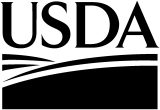 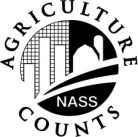 NATIONALAGRICULTURALSTATISTICSSERVICEU.S. Department of AgricultureNOC Division9700 Page Avenue, Suite 400St. Louis, MO 63132-1547Phone: 1-888-424-7828	    FAX:  314-595-9990nass@nass.usda.govU.S. Department of AgricultureNOC Division9700 Page Avenue, Suite 400St. Louis, MO 63132-1547Phone: 1-888-424-7828	    FAX:  314-595-9990nass@nass.usda.govU.S. Department of AgricultureNOC Division9700 Page Avenue, Suite 400St. Louis, MO 63132-1547Phone: 1-888-424-7828	    FAX:  314-595-9990nass@nass.usda.govPlease make corrections to name, address and ZIP Code, if necessary.Information requested in this survey is used to prepare estimates of selected agricultural commodities.  Under Title 7 of the U.S. Code and CIPSEA (Public Law 107-347), facts about your operation are kept confidential and used only for statistical purposes in combination with similar reports from other producers.   Response is voluntary.According to the Paperwork Reduction Act of 1995, an agency may not conduct or sponsor, and a person is not required to respond to, a collection of information unless it displays a valid OMB control number. The valid OMB control number for this information collection is 0535-0039.  The time required to complete this information collection is estimated to average 15 minutes per response, including the time for reviewing instructions, searching existing data sources, gathering and maintaining the data needed, and completing and reviewing the collection of information.Please make corrections to name, address and ZIP Code, if necessary.Information requested in this survey is used to prepare estimates of selected agricultural commodities.  Under Title 7 of the U.S. Code and CIPSEA (Public Law 107-347), facts about your operation are kept confidential and used only for statistical purposes in combination with similar reports from other producers.   Response is voluntary.According to the Paperwork Reduction Act of 1995, an agency may not conduct or sponsor, and a person is not required to respond to, a collection of information unless it displays a valid OMB control number. The valid OMB control number for this information collection is 0535-0039.  The time required to complete this information collection is estimated to average 15 minutes per response, including the time for reviewing instructions, searching existing data sources, gathering and maintaining the data needed, and completing and reviewing the collection of information.Please make corrections to name, address and ZIP Code, if necessary.Information requested in this survey is used to prepare estimates of selected agricultural commodities.  Under Title 7 of the U.S. Code and CIPSEA (Public Law 107-347), facts about your operation are kept confidential and used only for statistical purposes in combination with similar reports from other producers.   Response is voluntary.According to the Paperwork Reduction Act of 1995, an agency may not conduct or sponsor, and a person is not required to respond to, a collection of information unless it displays a valid OMB control number. The valid OMB control number for this information collection is 0535-0039.  The time required to complete this information collection is estimated to average 15 minutes per response, including the time for reviewing instructions, searching existing data sources, gathering and maintaining the data needed, and completing and reviewing the collection of information.Please make corrections to name, address and ZIP Code, if necessary.Information requested in this survey is used to prepare estimates of selected agricultural commodities.  Under Title 7 of the U.S. Code and CIPSEA (Public Law 107-347), facts about your operation are kept confidential and used only for statistical purposes in combination with similar reports from other producers.   Response is voluntary.According to the Paperwork Reduction Act of 1995, an agency may not conduct or sponsor, and a person is not required to respond to, a collection of information unless it displays a valid OMB control number. The valid OMB control number for this information collection is 0535-0039.  The time required to complete this information collection is estimated to average 15 minutes per response, including the time for reviewing instructions, searching existing data sources, gathering and maintaining the data needed, and completing and reviewing the collection of information.Please make corrections to name, address and ZIP Code, if necessary.Information requested in this survey is used to prepare estimates of selected agricultural commodities.  Under Title 7 of the U.S. Code and CIPSEA (Public Law 107-347), facts about your operation are kept confidential and used only for statistical purposes in combination with similar reports from other producers.   Response is voluntary.According to the Paperwork Reduction Act of 1995, an agency may not conduct or sponsor, and a person is not required to respond to, a collection of information unless it displays a valid OMB control number. The valid OMB control number for this information collection is 0535-0039.  The time required to complete this information collection is estimated to average 15 minutes per response, including the time for reviewing instructions, searching existing data sources, gathering and maintaining the data needed, and completing and reviewing the collection of information.Please make corrections to name, address and ZIP Code, if necessary.Information requested in this survey is used to prepare estimates of selected agricultural commodities.  Under Title 7 of the U.S. Code and CIPSEA (Public Law 107-347), facts about your operation are kept confidential and used only for statistical purposes in combination with similar reports from other producers.   Response is voluntary.According to the Paperwork Reduction Act of 1995, an agency may not conduct or sponsor, and a person is not required to respond to, a collection of information unless it displays a valid OMB control number. The valid OMB control number for this information collection is 0535-0039.  The time required to complete this information collection is estimated to average 15 minutes per response, including the time for reviewing instructions, searching existing data sources, gathering and maintaining the data needed, and completing and reviewing the collection of information.Please make corrections to name, address and ZIP Code, if necessary.Information requested in this survey is used to prepare estimates of selected agricultural commodities.  Under Title 7 of the U.S. Code and CIPSEA (Public Law 107-347), facts about your operation are kept confidential and used only for statistical purposes in combination with similar reports from other producers.   Response is voluntary.According to the Paperwork Reduction Act of 1995, an agency may not conduct or sponsor, and a person is not required to respond to, a collection of information unless it displays a valid OMB control number. The valid OMB control number for this information collection is 0535-0039.  The time required to complete this information collection is estimated to average 15 minutes per response, including the time for reviewing instructions, searching existing data sources, gathering and maintaining the data needed, and completing and reviewing the collection of information.CodexxxAcresxxxxxxTOTALQUANTITYUNIT(Bu, Lbs, Bins, etc.)POUNDSPer UnitxxxxxxCodexxxAcresxxxxxxTOTALQUANTITYUNIT(Bu, Lbs, Bins, etc.)POUNDSPer UnitxxxxxxCodexxxAcresxxxxxxTOTALQUANTITYUNIT(Bu, Lbs, Bins, etc.)POUNDSPer UnitxxxxxxCodexxxAcresxxxxxxTOTALQUANTITYUNIT(Bu, Lbs, Bins, etc.)POUNDSPer UnitxxxxxxCodexxxAcresxxxxxxTOTALQUANTITYUNIT(Bu, Lbs, Bins, etc.)POUNDSPer UnitxxxxxxCodexxxAcresxxxxxxTOTALQUANTITYUNIT(Bu, Lbs, Bins, etc.)POUNDSPer UnitxxxxxxCodexxxAcresxxxxxxTOTALQUANTITYUNIT(Bu, Lbs, Bins, etc.)POUNDSPer UnitxxxxxxCodexxxAcresxxxxxxTOTALQUANTITYUNIT(Bu, Lbs, Bins, etc.)POUNDSPer UnitxxxxxxCodexxxAcresxxxxxxTOTALQUANTITYUNIT(Bu, Lbs, Bins, etc.)POUNDSPer UnitxxxxxxWould you rather have a brief summary mailed to you at a later date? Yes = 1     No = 3099Respondent Name: 9911Phone:    9910       MM        DD        YYDate:   OFFICE USE ONLYOFFICE USE ONLYOFFICE USE ONLYOFFICE USE ONLYOFFICE USE ONLYOFFICE USE ONLYOFFICE USE ONLYOFFICE USE ONLYOFFICE USE ONLYOFFICE USE ONLYOFFICE USE ONLYOFFICE USE ONLYOFFICE USE ONLYOFFICE USE ONLYOFFICE USE ONLYOFFICE USE ONLYResponseResponseRespondentRespondentModeModeEnum.Eval.Change785Change785Office Use for POIDOffice Use for POIDOffice Use for POIDOffice Use for POIDOffice Use for POIDOffice Use for POID1-Comp2-R3-Inac4-Office Hold5-R – Est6-Inac – Est7-Off Hold – Est8-Known Zero99011-Op/Mgr2-Sp3-Acct/Bkpr4-Partner9-Oth99021-Mail2-Tel3-Face-to-Face4-CATI5-Web6-E-mail7-Fax8-CAPI19-Other9903098100785785 789      __  __  __  -  __  __  __  -  __  __  __ 789      __  __  __  -  __  __  __  -  __  __  __ 789      __  __  __  -  __  __  __  -  __  __  __ 789      __  __  __  -  __  __  __  -  __  __  __ 789      __  __  __  -  __  __  __  -  __  __  __ 789      __  __  __  -  __  __  __  -  __  __  __1-Comp2-R3-Inac4-Office Hold5-R – Est6-Inac – Est7-Off Hold – Est8-Known Zero99011-Op/Mgr2-Sp3-Acct/Bkpr4-Partner9-Oth99021-Mail2-Tel3-Face-to-Face4-CATI5-Web6-E-mail7-Fax8-CAPI19-Other99030981007857851-Comp2-R3-Inac4-Office Hold5-R – Est6-Inac – Est7-Off Hold – Est8-Known Zero99011-Op/Mgr2-Sp3-Acct/Bkpr4-Partner9-Oth99021-Mail2-Tel3-Face-to-Face4-CATI5-Web6-E-mail7-Fax8-CAPI19-Other9903098R. Unit785785Optional UseOptional UseOptional UseOptional UseOptional UseOptional Use1-Comp2-R3-Inac4-Office Hold5-R – Est6-Inac – Est7-Off Hold – Est8-Known Zero99011-Op/Mgr2-Sp3-Acct/Bkpr4-Partner9-Oth99021-Mail2-Tel3-Face-to-Face4-CATI5-Web6-E-mail7-Fax8-CAPI19-Other9903098921785785407408408990699169916S/E NameS/E NameS/E NameS/E NameS/E NameS/E Name